The Family Court of the State of Delaware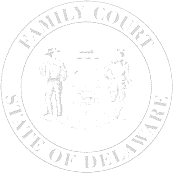 CHILD SUPPORT FINANCIAL DISCLOSURE REPORT1.	Personal Information
The child(ren) for whom support is sought is(are): 2. DocumentationBring copies of your last three pay stubs from your most recent employment and your most recent tax return with all schedules and W-2 statements to every mediation conference and hearing.  If self-employed, Schedule C, Schedule SE, and all 1099 forms from your last tax return are also required.  Other documents may be needed depending on the facts of your case.Attachment checklist:	 W-2 Form(s)	 Childcare	 Custody order	 Social Security Pay stubs	1099 Form(s)	 Health Insurance	 Alimony order		Veterans’ Administration	 Tax Return(s) 	 Schedule C	 Schedule SE	 Medical documents	      	3. Employment and Training4. IncomeAll mandatory pension contributions are allowed.  Voluntary pension contributions are allowed to the extent mandatory contributions do not exceed 5% of income.  Taxes withheld from pay are not deductible for child support because income tax liability is built into the Self Support Allowance, Standard of Living Adjustment, and Self Support Protection percentages. Alimony and life insurance are deductible if documented by a Court order. 6. Health Insurance7. Other Dependent ChildrenList any other children (but not stepchildren) who reside in your household, or for whom you either are under an order to pay support or can prove a regular pattern of financial support.8. Additional Primary ExpensesChildcare expenses incurred to enable either parent to work are included in the calculation.  Private school tuition and expenses receive consideration under some circumstances.  9.  Shared Placement/Parenting Time AdjustmentSupport will be calculated in reliance on the most recent custody, visitation or guardianship order or agreement. If there is no court order or agreement establishing the number of overnights with each parent, or if actual practice differs from the order or agreement, the actual number of overnights must be proven by clear and convincing evidence.NameDateAddressFile NumberPetition NumberHome Phone #Date of birthWork Phone #E-mail AddressNameDate of BirthNameDate of BirthNameDate of BirthNameDate of BirthWhat is your current occupation?What is your current occupation?What is your current occupation?What is your current occupation?What is your current occupation?Date employment began:Date employment began:Date employment began:Date employment began:Current Employers Name and address: Current Employers Name and address: Current Employers Name and address: Current Employers Name and address: Current Employers Name and address: Current Employers Name and address: Federal Employer Identification Number (EIN) as stated on W-2, 1099, or pay stub:Federal Employer Identification Number (EIN) as stated on W-2, 1099, or pay stub:Federal Employer Identification Number (EIN) as stated on W-2, 1099, or pay stub:Federal Employer Identification Number (EIN) as stated on W-2, 1099, or pay stub:Federal Employer Identification Number (EIN) as stated on W-2, 1099, or pay stub:Federal Employer Identification Number (EIN) as stated on W-2, 1099, or pay stub:Federal Employer Identification Number (EIN) as stated on W-2, 1099, or pay stub:Federal Employer Identification Number (EIN) as stated on W-2, 1099, or pay stub:Federal Employer Identification Number (EIN) as stated on W-2, 1099, or pay stub:Federal Employer Identification Number (EIN) as stated on W-2, 1099, or pay stub:Federal Employer Identification Number (EIN) as stated on W-2, 1099, or pay stub:Federal Employer Identification Number (EIN) as stated on W-2, 1099, or pay stub:Federal Employer Identification Number (EIN) as stated on W-2, 1099, or pay stub:Federal Employer Identification Number (EIN) as stated on W-2, 1099, or pay stub:Federal Employer Identification Number (EIN) as stated on W-2, 1099, or pay stub:Military pay grade (if applicable):Military pay grade (if applicable):Military pay grade (if applicable):Military pay grade (if applicable):Military pay grade (if applicable):How many hours do you work per week?How many hours do you work per week?How many hours do you work per week?How many hours do you work per week?How many hours do you work per week?How many hours do you work per week?How many hours do you work per week?How many hours do you work per week?How many hours do you work per week?If unemployed or working less than 35 hours per week, explain circumstances:If unemployed or working less than 35 hours per week, explain circumstances:If unemployed or working less than 35 hours per week, explain circumstances:If unemployed or working less than 35 hours per week, explain circumstances:If unemployed or working less than 35 hours per week, explain circumstances:If unemployed or working less than 35 hours per week, explain circumstances:If unemployed or working less than 35 hours per week, explain circumstances:If unemployed or working less than 35 hours per week, explain circumstances:If unemployed or working less than 35 hours per week, explain circumstances:If unemployed or working less than 35 hours per week, explain circumstances:If unemployed or working less than 35 hours per week, explain circumstances:If unemployed or working less than 35 hours per week, explain circumstances:Do you have any degrees, diplomas, certificates or vocational licenses? If applicable, provide the field of study or specialization.Do you have any degrees, diplomas, certificates or vocational licenses? If applicable, provide the field of study or specialization.Do you have any degrees, diplomas, certificates or vocational licenses? If applicable, provide the field of study or specialization.Do you have any degrees, diplomas, certificates or vocational licenses? If applicable, provide the field of study or specialization.Do you have any degrees, diplomas, certificates or vocational licenses? If applicable, provide the field of study or specialization.Do you have any degrees, diplomas, certificates or vocational licenses? If applicable, provide the field of study or specialization.Do you have any degrees, diplomas, certificates or vocational licenses? If applicable, provide the field of study or specialization.Do you have any degrees, diplomas, certificates or vocational licenses? If applicable, provide the field of study or specialization.Do you have any degrees, diplomas, certificates or vocational licenses? If applicable, provide the field of study or specialization.Do you have any degrees, diplomas, certificates or vocational licenses? If applicable, provide the field of study or specialization.Do you have any degrees, diplomas, certificates or vocational licenses? If applicable, provide the field of study or specialization.Do you have any degrees, diplomas, certificates or vocational licenses? If applicable, provide the field of study or specialization.Do you have any degrees, diplomas, certificates or vocational licenses? If applicable, provide the field of study or specialization.Do you have any degrees, diplomas, certificates or vocational licenses? If applicable, provide the field of study or specialization.Do you have any degrees, diplomas, certificates or vocational licenses? If applicable, provide the field of study or specialization.Do you have any degrees, diplomas, certificates or vocational licenses? If applicable, provide the field of study or specialization.Do you have any degrees, diplomas, certificates or vocational licenses? If applicable, provide the field of study or specialization.Do you have any degrees, diplomas, certificates or vocational licenses? If applicable, provide the field of study or specialization.Do you have any degrees, diplomas, certificates or vocational licenses? If applicable, provide the field of study or specialization.Do you have any degrees, diplomas, certificates or vocational licenses? If applicable, provide the field of study or specialization.Do you have any degrees, diplomas, certificates or vocational licenses? If applicable, provide the field of study or specialization.Do you have any degrees, diplomas, certificates or vocational licenses? If applicable, provide the field of study or specialization.High SchoolGEDGEDGEDCertificateCertificateCertificateLicenseLicenseAssociatesBachelorsBachelorsBachelorsGraduateGraduateGraduateMilitaryMilitaryIf unemployed (or employed less than 35 hours per week), what was your last full time Occupation?If unemployed (or employed less than 35 hours per week), what was your last full time Occupation?If unemployed (or employed less than 35 hours per week), what was your last full time Occupation?If unemployed (or employed less than 35 hours per week), what was your last full time Occupation?If unemployed (or employed less than 35 hours per week), what was your last full time Occupation?If unemployed (or employed less than 35 hours per week), what was your last full time Occupation?If unemployed (or employed less than 35 hours per week), what was your last full time Occupation?If unemployed (or employed less than 35 hours per week), what was your last full time Occupation?If unemployed (or employed less than 35 hours per week), what was your last full time Occupation?If unemployed (or employed less than 35 hours per week), what was your last full time Occupation?If unemployed (or employed less than 35 hours per week), what was your last full time Occupation?If unemployed (or employed less than 35 hours per week), what was your last full time Occupation?If unemployed (or employed less than 35 hours per week), what was your last full time Occupation?If unemployed (or employed less than 35 hours per week), what was your last full time Occupation?If unemployed (or employed less than 35 hours per week), what was your last full time Occupation?If unemployed (or employed less than 35 hours per week), what was your last full time Occupation?If unemployed (or employed less than 35 hours per week), what was your last full time Occupation?If unemployed (or employed less than 35 hours per week), what was your last full time Occupation?Former Employers Name: Former Employers Name: Former Employers Name: Date employment ended:Date employment ended:Date employment ended:Date employment ended:Date employment ended:Date employment ended:Date employment ended:Reason for leaving: Reason for leaving: Rate of pay: Rate of pay: Rate of pay: Rate of pay: $      per      $      per      $      per      $      per      Did you qualify for unemployment compensation?Did you qualify for unemployment compensation?Did you qualify for unemployment compensation?Did you qualify for unemployment compensation?Did you qualify for unemployment compensation?Did you qualify for unemployment compensation?Did you qualify for unemployment compensation?Did you qualify for unemployment compensation? Yes      No       Did not apply Yes      No       Did not apply Yes      No       Did not apply Yes      No       Did not apply Yes      No       Did not apply Yes      No       Did not apply Yes      No       Did not apply Yes      No       Did not apply Yes      No       Did not apply Yes      No       Did not apply Yes      No       Did not apply Yes      No       Did not apply Yes      No       Did not apply Yes      No       Did not applyEmployment Income               Amount               Amount               AmountOther incomeOther incomeOther incomeAmountAmountAmountPrimary Job (incl. overtime)perInterest, dividends, investmentsInterest, dividends, investmentsInterest, dividends, investmentsperHousing stipend (incl. BAH)perSocial Security (SSDI or SSR)Social Security (SSDI or SSR)Social Security (SSDI or SSR)perFood stipend (incl. BAS)perSuppl. Security Income (SSI)Suppl. Security Income (SSI)Suppl. Security Income (SSI)perGeographic cost of living stipendperOther retirement or disabilityOther retirement or disabilityOther retirement or disabilityperSecond JobperWorkers’ CompensationWorkers’ CompensationWorkers’ CompensationperSelf Employment (1099)perAlimony ReceivedAlimony ReceivedAlimony ReceivedperUnemployment CompensationperOther:per		5.	DeductionsDeducted from PayAmountAmountAmountDeducted from PayDeducted from PayAmountAmountAmountAmountAmountAmountAmountAmountMandatory Pension        %  orperHealth Insurance:                       MedicalHealth Insurance:                       MedicalperperVoluntary Pension          %  orperDentalDentalperperUnion DuesperVisionVisionperperDisability InsuranceperOtherOtherperperAlimony PaidperOther mandatory deductionsOther mandatory deductionsperper		What is the TOTAL out-of-pocket premium cost of all types of health insurance:		What is the TOTAL out-of-pocket premium cost of all types of health insurance:You are currently paying for that covers BOTH you and the children?You are currently paying for that covers BOTH you and the children?perYou are currently paying for that covers you BUT NOT the children)?You are currently paying for that covers you BUT NOT the children)?perCovering the children through your current spouse’s employment?Covering the children through your current spouse’s employment?perIf you are NOT providing insurance, is coverage for the children available through your employment?If you are NOT providing insurance, is coverage for the children available through your employment?If you are NOT providing insurance, is coverage for the children available through your employment? Yes NoIf ‘yes’, what would the out-of-pocket cost be to cover you and the children?If ‘yes’, what would the out-of-pocket cost be to cover you and the children?perWhat is the name of the major medical insurance company?NameAgeLives with:NameAgeLives with:ExpenseProviderAmountAmountAmountSchool Year childcare$perSummer childcareperPrivate SchoolperIs there a custody, visitation, or guardianship order agreement?Is there a custody, visitation, or guardianship order agreement?Is there a custody, visitation, or guardianship order agreement?Is there a custody, visitation, or guardianship order agreement?Is there a custody, visitation, or guardianship order agreement?Is there a custody, visitation, or guardianship order agreement?Is there a custody, visitation, or guardianship order agreement?Is there a custody, visitation, or guardianship order agreement?Is there a custody, visitation, or guardianship order agreement?Is there a custody, visitation, or guardianship order agreement?Is there a custody, visitation, or guardianship order agreement?Is there a custody, visitation, or guardianship order agreement? Yes (dated       /      /     ) Yes (dated       /      /     ) Yes (dated       /      /     ) Yes (dated       /      /     ) Yes (dated       /      /     ) Yes (dated       /      /     ) Yes (dated       /      /     ) No No NoPlacement of the children is with:Placement of the children is with:Placement of the children is with:Placement of the children is with: Father Father Mother Mother Mother Shared (164+ annual overnights in each h/h) Shared (164+ annual overnights in each h/h) Shared (164+ annual overnights in each h/h) Shared (164+ annual overnights in each h/h) Shared (164+ annual overnights in each h/h)How many overnights are the children with the non-placement parent?How many overnights are the children with the non-placement parent?How many overnights are the children with the non-placement parent?How many overnights are the children with the non-placement parent?How many overnights are the children with the non-placement parent?How many overnights are the children with the non-placement parent?How many overnights are the children with the non-placement parent?How many overnights are the children with the non-placement parent?How many overnights are the children with the non-placement parent?How many overnights are the children with the non-placement parent?How many overnights are the children with the non-placement parent?How many overnights are the children with the non-placement parent?How many overnights are the children with the non-placement parent?How many overnights are the children with the non-placement parent?How many overnights are the children with the non-placement parent? less than 80 less than 80 less than 80 80 to 124 80 to 124 125 to 163 125 to 163Unsworn Declaration Made Under Penalty of Perjury - Pursuant to §3927 of Title 10 of the Delaware Code, I declare under penalty of perjury under the laws of Delaware that the information in this Child Support Financial Disclosure is true and correct.Unsworn Declaration Made Under Penalty of Perjury - Pursuant to §3927 of Title 10 of the Delaware Code, I declare under penalty of perjury under the laws of Delaware that the information in this Child Support Financial Disclosure is true and correct.Unsworn Declaration Made Under Penalty of Perjury - Pursuant to §3927 of Title 10 of the Delaware Code, I declare under penalty of perjury under the laws of Delaware that the information in this Child Support Financial Disclosure is true and correct.Unsworn Declaration Made Under Penalty of Perjury - Pursuant to §3927 of Title 10 of the Delaware Code, I declare under penalty of perjury under the laws of Delaware that the information in this Child Support Financial Disclosure is true and correct.Unsworn Declaration Made Under Penalty of Perjury - Pursuant to §3927 of Title 10 of the Delaware Code, I declare under penalty of perjury under the laws of Delaware that the information in this Child Support Financial Disclosure is true and correct.Unsworn Declaration Made Under Penalty of Perjury - Pursuant to §3927 of Title 10 of the Delaware Code, I declare under penalty of perjury under the laws of Delaware that the information in this Child Support Financial Disclosure is true and correct.Unsworn Declaration Made Under Penalty of Perjury - Pursuant to §3927 of Title 10 of the Delaware Code, I declare under penalty of perjury under the laws of Delaware that the information in this Child Support Financial Disclosure is true and correct.Unsworn Declaration Made Under Penalty of Perjury - Pursuant to §3927 of Title 10 of the Delaware Code, I declare under penalty of perjury under the laws of Delaware that the information in this Child Support Financial Disclosure is true and correct.Unsworn Declaration Made Under Penalty of Perjury - Pursuant to §3927 of Title 10 of the Delaware Code, I declare under penalty of perjury under the laws of Delaware that the information in this Child Support Financial Disclosure is true and correct.Unsworn Declaration Made Under Penalty of Perjury - Pursuant to §3927 of Title 10 of the Delaware Code, I declare under penalty of perjury under the laws of Delaware that the information in this Child Support Financial Disclosure is true and correct.Unsworn Declaration Made Under Penalty of Perjury - Pursuant to §3927 of Title 10 of the Delaware Code, I declare under penalty of perjury under the laws of Delaware that the information in this Child Support Financial Disclosure is true and correct.Unsworn Declaration Made Under Penalty of Perjury - Pursuant to §3927 of Title 10 of the Delaware Code, I declare under penalty of perjury under the laws of Delaware that the information in this Child Support Financial Disclosure is true and correct.Unsworn Declaration Made Under Penalty of Perjury - Pursuant to §3927 of Title 10 of the Delaware Code, I declare under penalty of perjury under the laws of Delaware that the information in this Child Support Financial Disclosure is true and correct.Unsworn Declaration Made Under Penalty of Perjury - Pursuant to §3927 of Title 10 of the Delaware Code, I declare under penalty of perjury under the laws of Delaware that the information in this Child Support Financial Disclosure is true and correct.Unsworn Declaration Made Under Penalty of Perjury - Pursuant to §3927 of Title 10 of the Delaware Code, I declare under penalty of perjury under the laws of Delaware that the information in this Child Support Financial Disclosure is true and correct.Unsworn Declaration Made Under Penalty of Perjury - Pursuant to §3927 of Title 10 of the Delaware Code, I declare under penalty of perjury under the laws of Delaware that the information in this Child Support Financial Disclosure is true and correct.Unsworn Declaration Made Under Penalty of Perjury - Pursuant to §3927 of Title 10 of the Delaware Code, I declare under penalty of perjury under the laws of Delaware that the information in this Child Support Financial Disclosure is true and correct.Unsworn Declaration Made Under Penalty of Perjury - Pursuant to §3927 of Title 10 of the Delaware Code, I declare under penalty of perjury under the laws of Delaware that the information in this Child Support Financial Disclosure is true and correct.Unsworn Declaration Made Under Penalty of Perjury - Pursuant to §3927 of Title 10 of the Delaware Code, I declare under penalty of perjury under the laws of Delaware that the information in this Child Support Financial Disclosure is true and correct.Unsworn Declaration Made Under Penalty of Perjury - Pursuant to §3927 of Title 10 of the Delaware Code, I declare under penalty of perjury under the laws of Delaware that the information in this Child Support Financial Disclosure is true and correct.Unsworn Declaration Made Under Penalty of Perjury - Pursuant to §3927 of Title 10 of the Delaware Code, I declare under penalty of perjury under the laws of Delaware that the information in this Child Support Financial Disclosure is true and correct.Unsworn Declaration Made Under Penalty of Perjury - Pursuant to §3927 of Title 10 of the Delaware Code, I declare under penalty of perjury under the laws of Delaware that the information in this Child Support Financial Disclosure is true and correct.Unsworn Declaration Made Under Penalty of Perjury - Pursuant to §3927 of Title 10 of the Delaware Code, I declare under penalty of perjury under the laws of Delaware that the information in this Child Support Financial Disclosure is true and correct.Executed on theExecuted on theday ofday of,..Printed NamePrinted NamePrinted NamePrinted NamePrinted NamePrinted NamePrinted NamePrinted NamePrinted NamePrinted NameSIGNATURE(Electronic signature is permitted – sign as “/s/Your Name”)SIGNATURE(Electronic signature is permitted – sign as “/s/Your Name”)SIGNATURE(Electronic signature is permitted – sign as “/s/Your Name”)SIGNATURE(Electronic signature is permitted – sign as “/s/Your Name”)SIGNATURE(Electronic signature is permitted – sign as “/s/Your Name”)SIGNATURE(Electronic signature is permitted – sign as “/s/Your Name”)SIGNATURE(Electronic signature is permitted – sign as “/s/Your Name”)SIGNATURE(Electronic signature is permitted – sign as “/s/Your Name”)